Weekly Calendar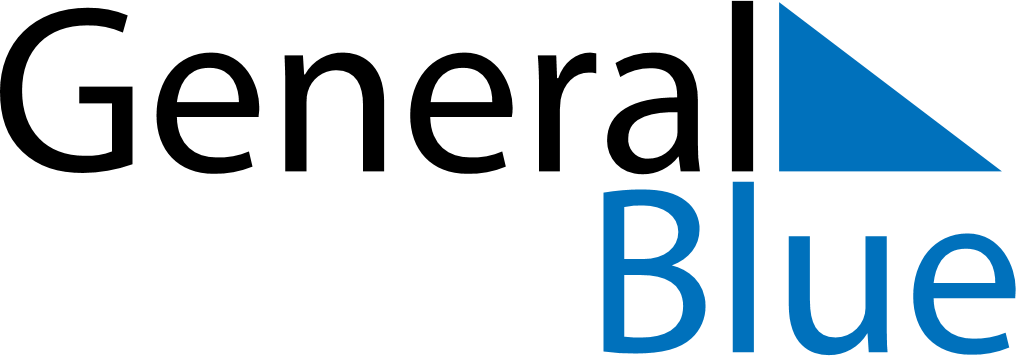 December 11, 2022 - December 17, 2022Weekly CalendarDecember 11, 2022 - December 17, 2022SundayDec 11MondayDec 12TuesdayDec 13WednesdayDec 14ThursdayDec 15FridayDec 16SaturdayDec 17MY NOTES